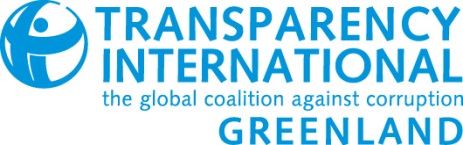 Nuuk 9. marts 2024Asasarput ilaasortaq  Transparency International Greenland ilaasortatik ilaasortanngorusuttullu marlunngornermi ulluusia aprilip 9-anni 2024 oqallinnermut kingornalu Ataasimersuartitsinermut qaaqquai. Ataatsimiinnerit Jens Kreutzmannip Aqq. 4A, 1 salimi ingerlanneqassapput.Peqataaniaraanni nalunaaruteqassapput uunga mailikkut info@transparency.gl kingusinnerpaamik aprilip 2 -ani.Oqallitsitsinissaq ingerlanneqassaaq nal. 16 – 16.50Kingusinnerusukkut nalunaarutigineqartutAtaatsimeersuarneq nal. 17 – 18 ingerlanneqassaaq.Ataatsimeersuarnermi eqqartugassaut siunnersuutit ataatsimeersuarnissaq ullunik arfineq-pingasunik sioqqullugu nassiunneqareersimassapput. TIG, Box 1613, 3000 Nuuk imaluunnit uunga info@transparency.gl.Ilaasortat Nuup avataani najugallit siulersuisunut qineqqusaarusuttut, siusinaartumik nalunaareeqqaneqarput teamsikkut attaveqarfiginissaannut piareersimaniassagatta. Oqaluuserisassat:Ataatsimiinnermi aqutsisussamik imaqamiliortassamillu qinersineritOqaluuserisassanik akuersineqSiulersuisut nalunaarusiaatUkiumoortumik nalunaarusiamik kukkunersiorneqarsimaneranillu akuersaarnissamut saqqummiineqPilersaarusianik aningaasaqarnermillu saqqumiussineqIlaasortatut akiliutaasartussamik aaliangersaaneqNalunaarusiami akuersaarneqaqqammisumi sinneqartooruteqarsimappat amigartooruteqarsimappalluunniit periusissanik aaliangersaaneritIlaasortat siunnersuutaatSiulersuisussanik siulittaasussamik sinniisussanillu qinersinissatKukkunersiuisumik qinersineqTaasariaqartut allatAtaarsimersuarneq qallunaatut ingerlanneqassaaq. Nutserisussaq piareersimajumaarpoq.Kaffeqarlunilu tii kaageqarumaarpoq – ataatsimersuarnerullu kingorna viinnillerumaarluta.Aggialluaritsi!Siulersuisut